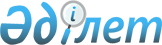 Об установлении квоты рабочих мест для трудоустройства граждан из числа молодежи, потерявших или оставшихся до наступления совершеннолетия без попечения родителей, являющихся выпускниками организаций образования, лиц, освобожденных из мест лишения свободы, а также лиц, состоящих на учете службы пробации
					
			Утративший силу
			
			
		
					Постановление акимата Шемонаихинского района Восточно-Казахстанской области от 27 февраля 2019 года № 54. Зарегистрировано Департаментом юстиции Восточно-Казахстанской области 5 марта 2019 года № 5742. Утратило силу - постановлением акимата Шемонаихинского района Восточно-Казахстанской области от 5 января 2020 года № 385
      Сноска. Утратило силу - постановлением акимата Шемонаихинского района Восточно-Казахстанской области от 05.01.2020 № 385 (вводится в действие по истечении десяти календарных дней после дня его первого официального опубликования).

      Примечание РЦПИ.

      В тексте документа сохранена пунктуация и орфография оригинала.
      В соответствии с подпунктом 2) пункта 1 статьи 18 Уголовно-исполнительного кодекса Республики Казахстан от 05 июля 2014 года, подпунктами 7), 8), 9) статьи 9 Закона Республики Казахстан от 6 апреля 2016 года "О занятости населения", пунктом 2 статьи 31 Закона Республики Казахстан "О местном государственном управлении и самоуправлении в Республике Казахстан" от 23 января 2001 года, статьей 27 Закона Республики Казахстан от 06 апреля 2016 года "О правовых актах", приказом Министра здравоохранения и социального развития Республики Казахстан от 26 мая 2016 года № 412 "Об утверждении Правил квотирования рабочих мест для трудоустройства граждан из числа молодежи, потерявших или оставшихся до наступления совершеннолетия без попечения родителей, являющихся выпускниками организаций образования, лиц, освобожденных из мест лишения свободы, лиц, состоящих на учете службы пробации" (зарегистрирован в Реестре государственной регистрации нормативных правовых актов за № 13898) акимат Шемонаихинского района ПОСТАНОВЛЯЕТ:
      1. Установить квоту рабочих мест для трудоустройства граждан из числа молодежи, потерявших или оставшихся до наступления совершеннолетия без попечения родителей, являющихся выпускниками организаций образования в размере одного процента от списочной численности работников в организациях независимо от организационно-правовой формы и формы собственности согласно приложения 1 к настоящему постановлению. 
      2. Установить квоту рабочих мест для трудоустройства лиц, состоящих на учете службы пробации, а также лиц, освобожденных из мест лишения свободы в размере трех процентов от списочной численности работников в организациях независимо от организационно-правовой формы и формы собственности согласно приложения 2 к настоящему постановлению.
      3. Признать утратившим силу постановление акимата Шемонаихинского района от 18 января 2018 года № 13 "Об установлении квоты рабочих мест для трудоустройства граждан из числа молодежи, потерявших или оставшихся до наступления совершеннолетия без попечения родителей, являющихся выпускниками организаций образования, лиц, состоящих на учете службы пробации, а также лиц, освобожденных из мест лишения свободы на 2018 год" (зарегистрировано в Реестре государственной регистрации нормативных правовых актов за № 5514, опубликовано в Эталонном контрольном банке нормативных правовых актов Республики Казахстан 16 марта 2018 года).
      4. Контроль за исполнением настоящего постановления возложить на заместителя акима района Лисину В.В.
      5. Настоящее постановление вводится в действие по истечении десяти календарных дней после дня его первого официального опубликования. Размер квоты для трудоустройства молодежи, потерявших или оставшихся до наступления совершеннолетия без попечения родителей, являющихся выпускниками организаций образования Размер квоты для трудоустройства лиц, состоящих на учете службы пробации и лиц, освобожденных из мест лишения свободы 
					© 2012. РГП на ПХВ «Институт законодательства и правовой информации Республики Казахстан» Министерства юстиции Республики Казахстан
				
      Аким Шемонаихинского района

Г. Акулов
Приложение 1 
к постановлению акимата 
Шемонаихинского района 
от "__" ___________2019 года 
№___
№ п/п
Наименование предприятия, организации, учреждения
Списочная численность работников
Размер установленной квоты (%)
Количество рабочих мест
1
Республиканское государственное учреждение "Учреждение ОВ-156/6" Комитета уголовно-исполнительной системы Министерства внутренних дел Республики Казахстан
158
1%
2
2
Коммунальное государственное казенное предприятие "Шемонаихинская центральная районная больница" Управления здравоохранения Восточно-Казахстанской области
591
1%
6
3
Коммунальное государственное учреждение "Зевакинский центр оказания специальных социальных услуг" Управления координации занятости и социальных программ Восточно-Казахстанской области
177
1%
2
4
Коммунальное государственное учреждение "Санаторий "Уба" Управления координации занятости и социальных программ Восточно-Казахстанской области
187
1%
2
5
Коммунальное государственное казенное предприятие "Дом культуры акимата Шемонаихинского района"
101
1%
1
6
Коммунальное государственное учреждение "Общеобразовательная средняя школа-гимназия №1 имени Н.А.Островского" отдела образования Шемонаихинского района"
137
1%
1
7
Коммунальное государственное учреждение "Общеобразовательная средняя школа №3 имени Ю.А.Гагарина" отдела образования Шемонаихинского района"
109
1%
1
8
Коммунальное государственное учреждение "Первомайский комплекс "Общеобразовательная средняя школа детский сад имени Д.М.Карбышева" отдела образования Шемонаихинского района"
100
1%
1
9
Коммандитное товарищество "Воробьев Н. и Ко"
162
1%
2
10
Товарищество с ограниченной ответственностью "Востоксельхозпродукт"
233
1%
2
11
Товарищество с ограниченной ответственностью "Выдрихинское"
313
1%
3
12
Товарищество с ограниченной ответственностью "Защита Уба"
107
1%
1
13
Товарищество с ограниченной ответственностью "Камышинское – 2"
202
1%
2
14
Товарищество с ограниченной ответственностью "Рулиха"
107
1%
1
15
Товарищество с ограниченной ответственностью "Сугатовское"
113
1%
1
16
Филиал товарищества с ограниченной ответственностью "Востокцветмет" - "Востокавтотранс"
280
1%
3Приложение 2 
к постановлению акимата 
Шемонаихинского района 
от "__"_______2019 года 
№___
№ п/п
Наименование предприятия, организации, учреждения
Списочная численность работников
Размер установленной квоты (%)
Количество рабочих мест
1
Коммунальное государственное учреждение "Верх-Убинское лесное хозяйство" Управления природных ресурсов и регулирования природопользования Восточно-Казахстанской области
62
3%
2
2
Товарищество с ограниченной ответственностью "Уба-Сервис"
42
3%
1
3
Коммандитное товарищество "Воробьев Н. и Ко"
162
3%
5
4
Товарищество с ограниченной ответственностью "Белокаменское"
80
3%
2
5
Товарищество с ограниченной ответственностью "ВК Житница"
70
3%
2
6
Товарищество с ограниченной ответственностью "Востоксельхозпродукт"
233
3%
7
7
Товарищество с ограниченной ответственностью "Выдрихинское"
313
3%
9
8
Товарищество с ограниченной ответственностью "Защита УБА"
107
3%
3
9
Товарищество с ограниченной ответственностью "Камышинское – 2"
202
3%
6
10
Товарищество с ограниченной ответственностью "Ново-Ильинское"
60
3%
2
11
Товарищество с ограниченной ответственностью "Первомайский водоканал"
36
3%
1
12
Товарищество с ограниченной ответственностью "Рулиха"
107
3%
3
13
Товарищество с ограниченной ответственностью "Прииртышье+"
37
3%
1
14
Товарищество с ограниченной ответственностью "Сугатовское"
113
3%
3
15
Товарищество с ограниченной ответственностью "Убинское-Ш"
96
3%
3
16
Филиал товарищества с ограниченной ответственностью "Востокцветмет" -"Востокавтотранс"
280
3%
8
17
Акционерное общество "Восточно-Казахстанская региональная энергетическая компания"
103
3%
3